Student Teacher Final Evaluation Form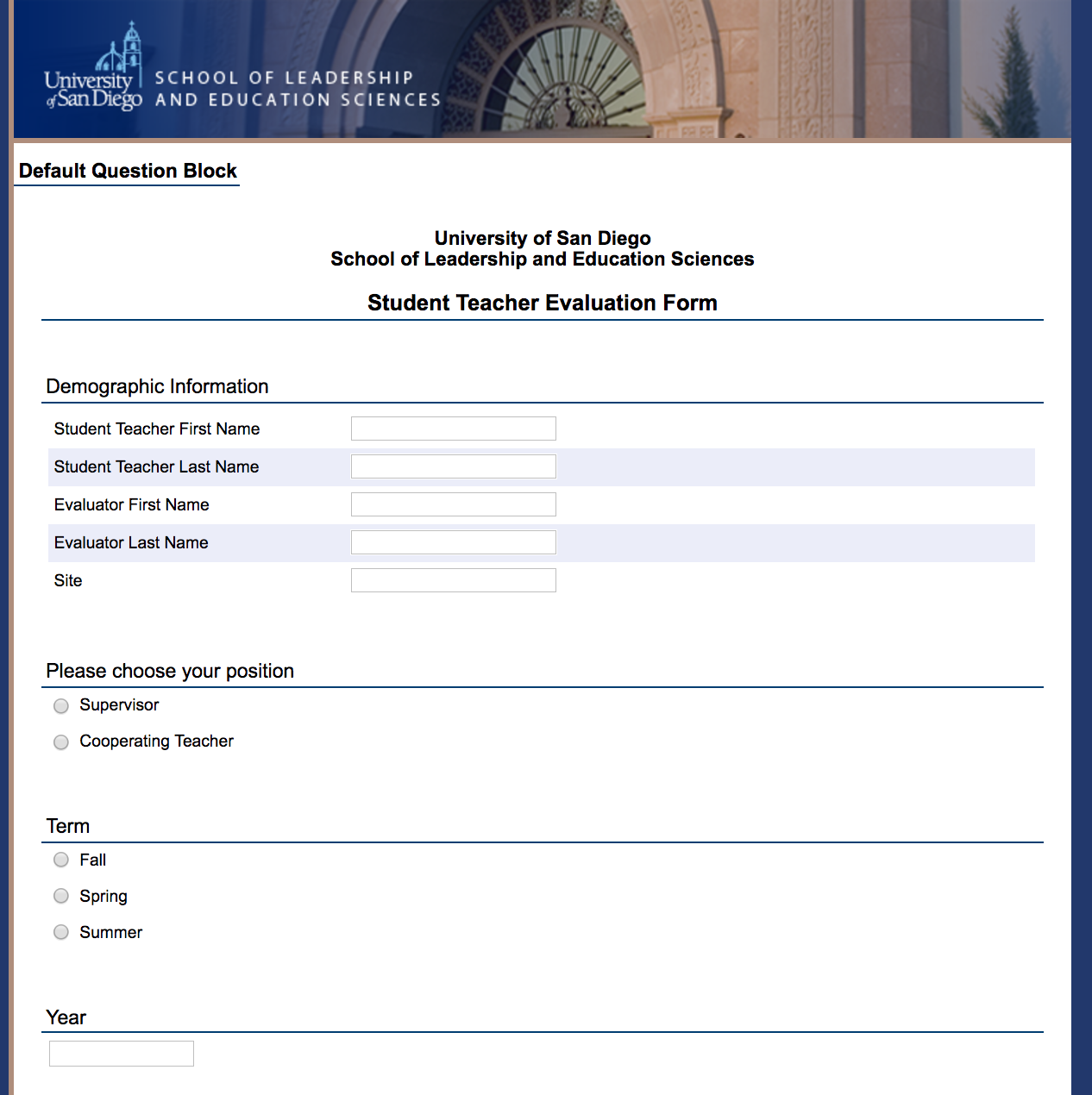 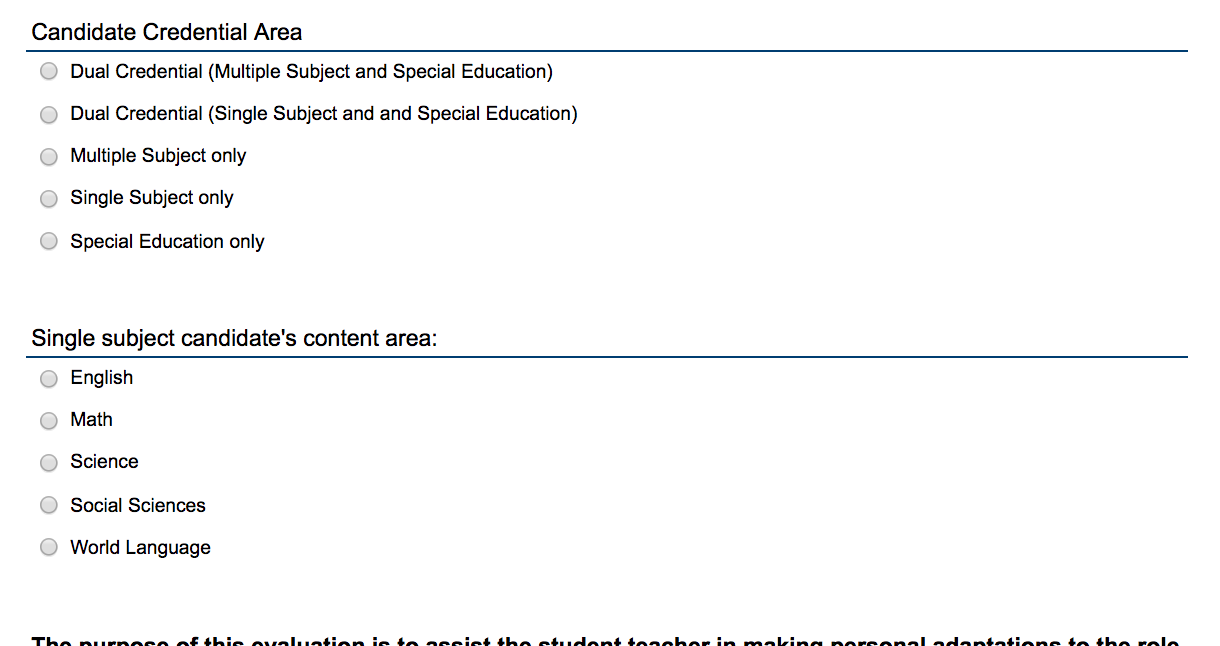 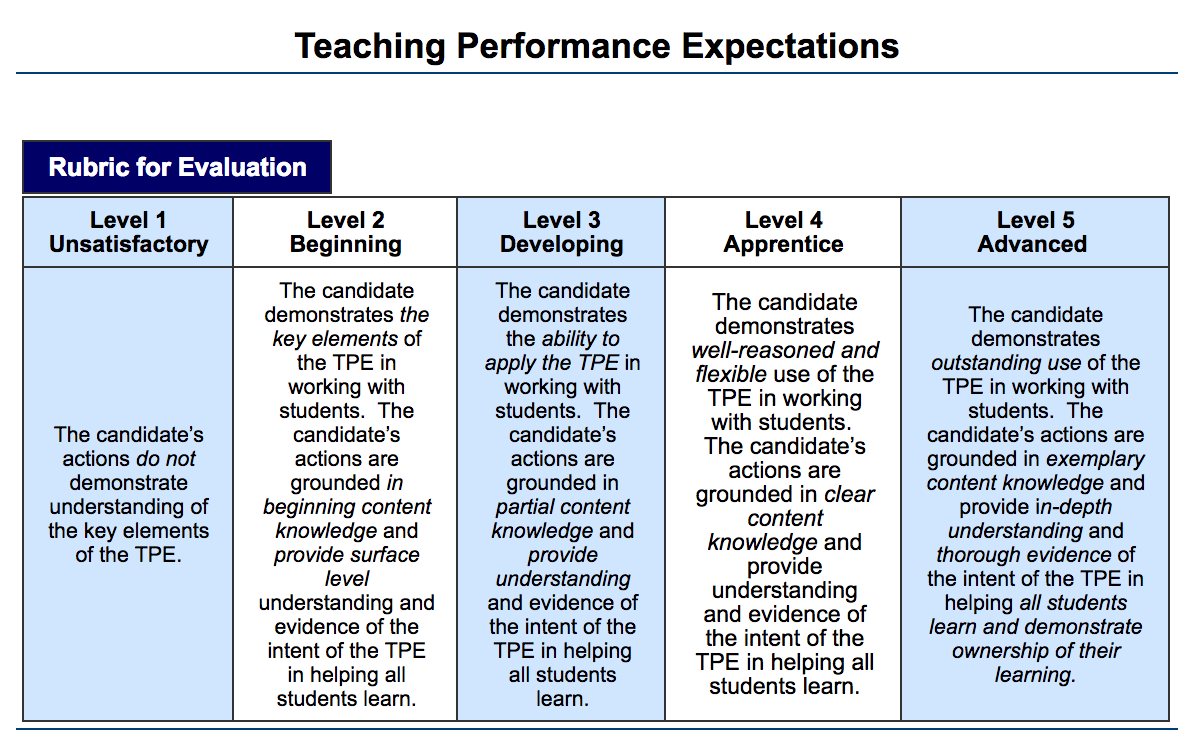 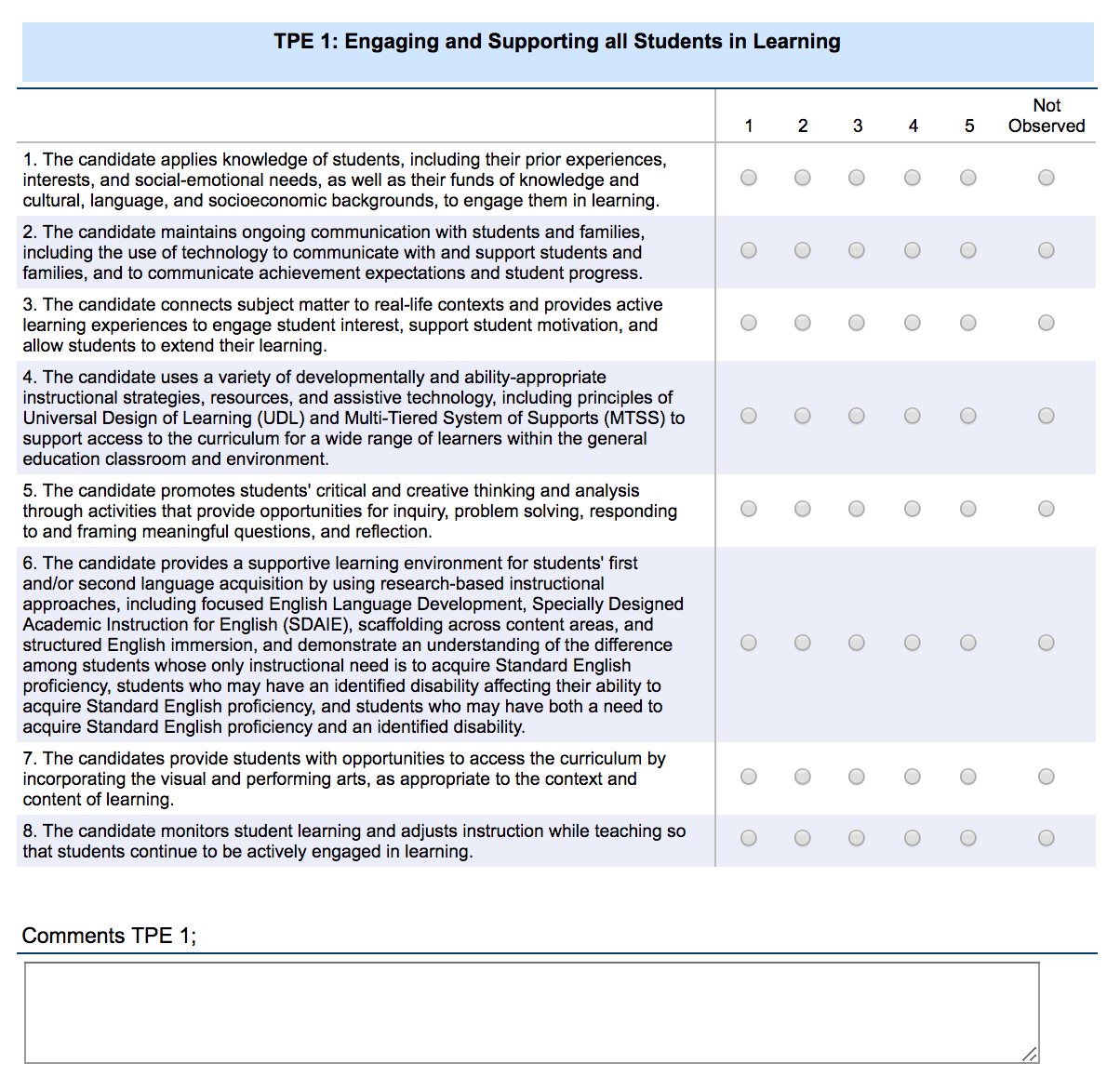 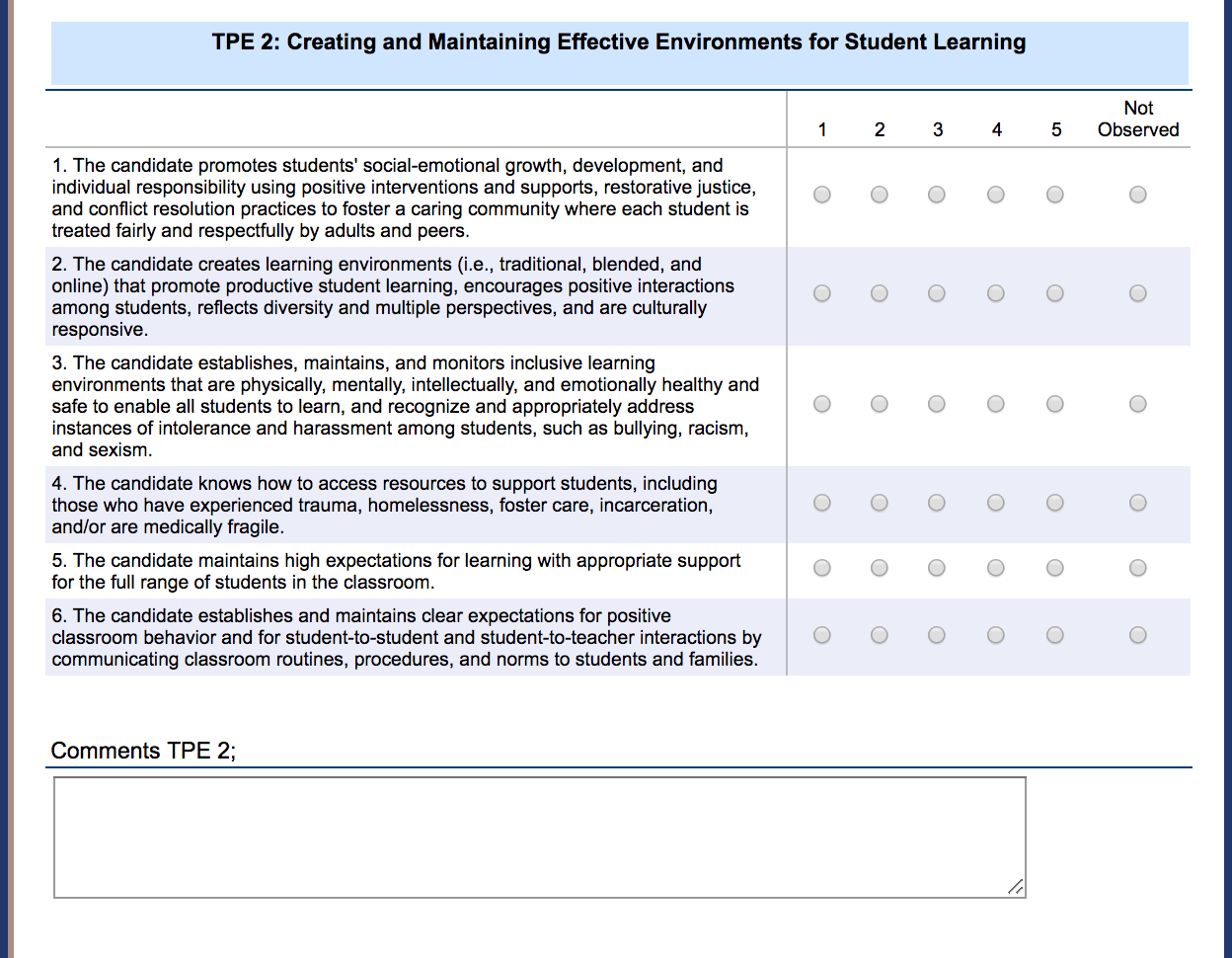 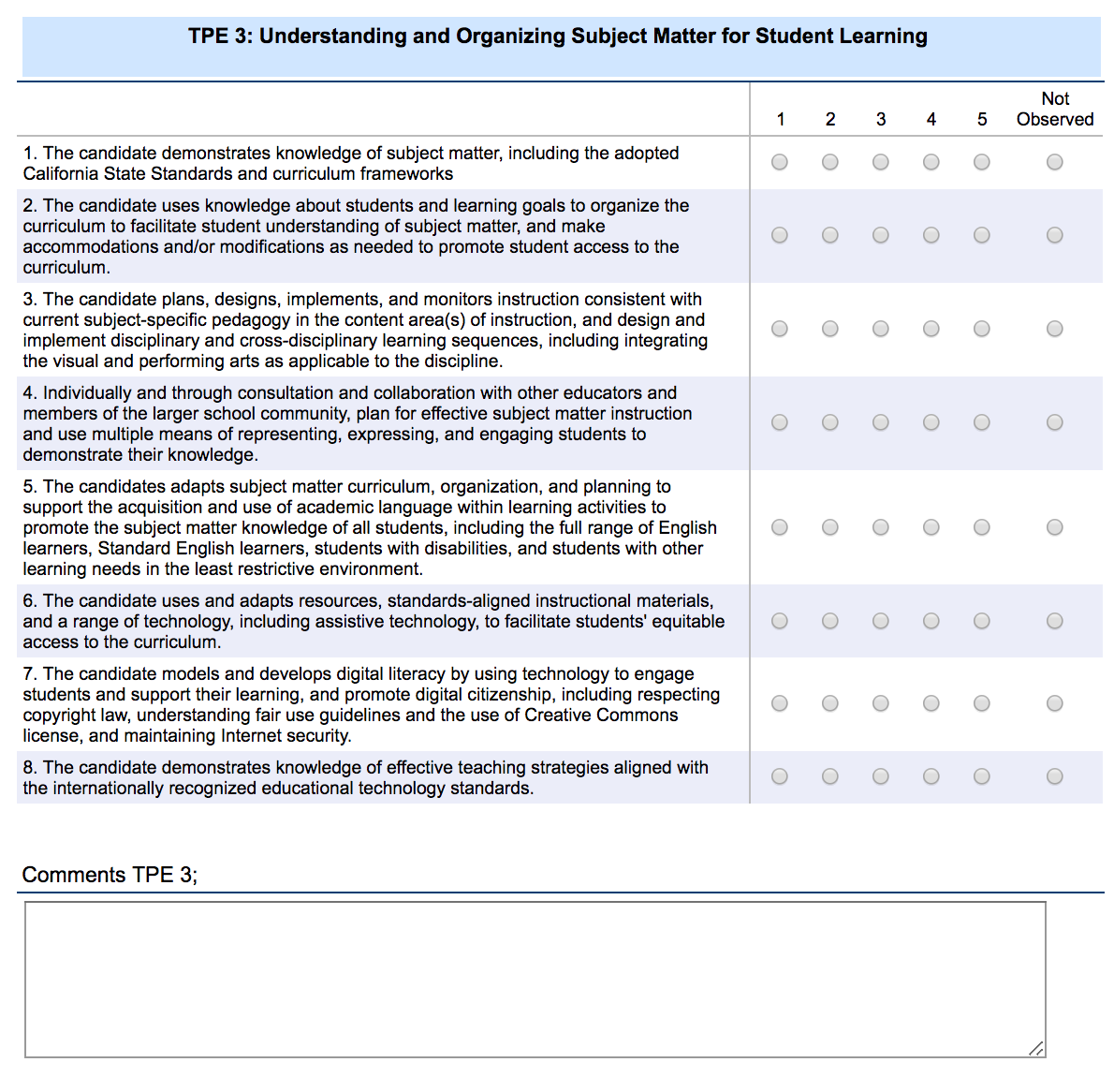 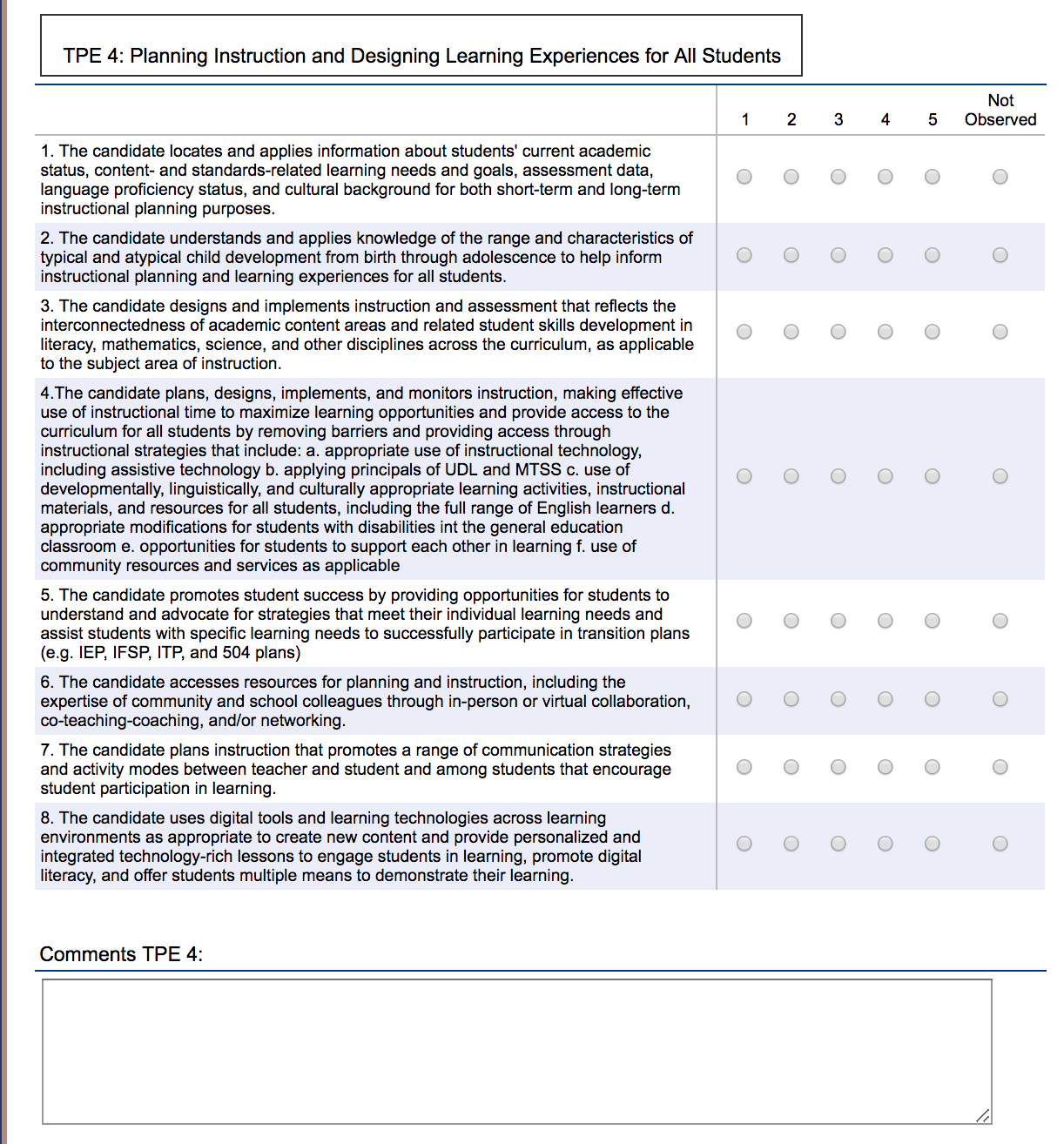 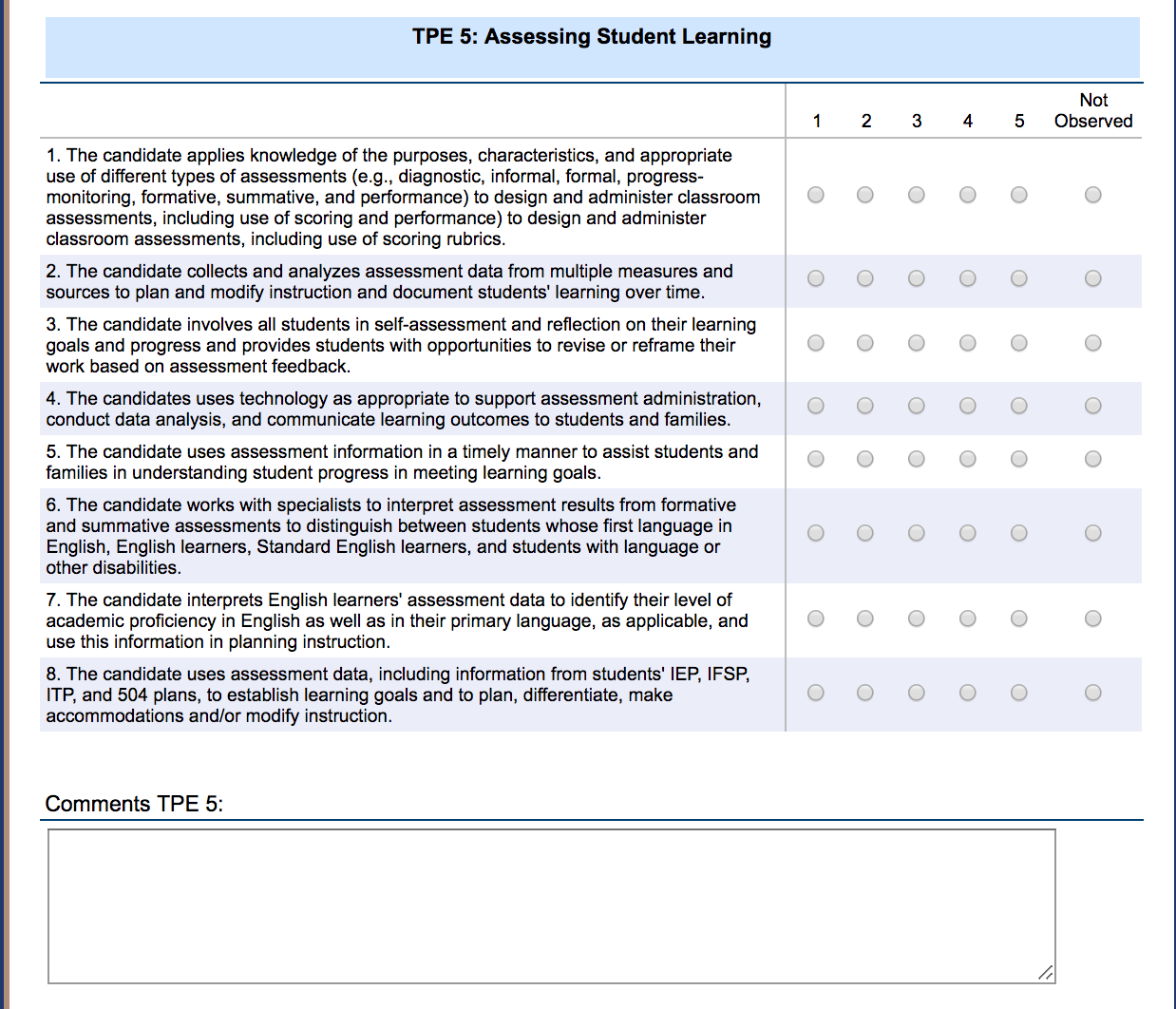 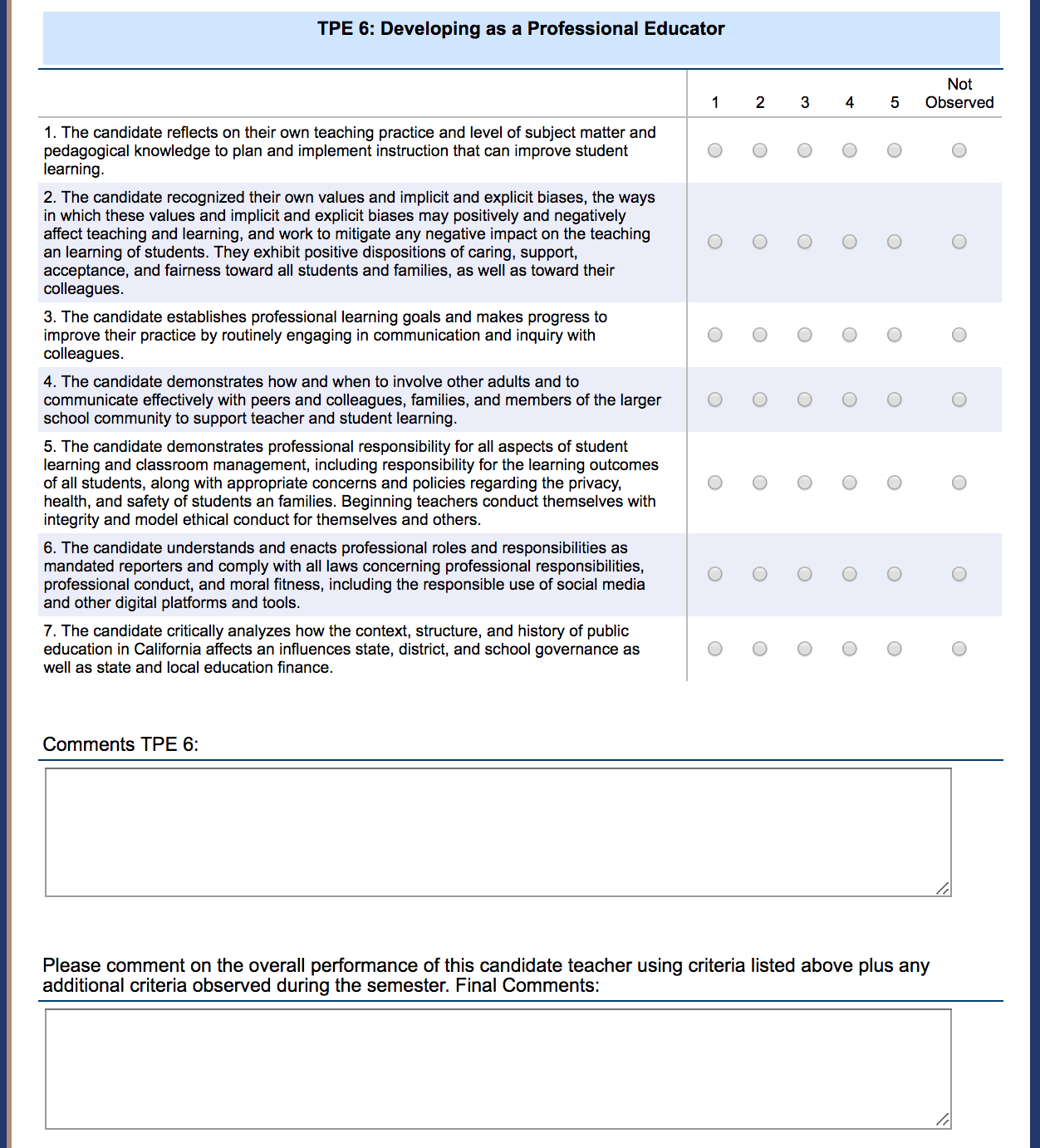 